Российская ФедерацияРостовская область Неклиновский районАдминистрация Троицкого сельского поселения346835, Ростовская обл., Неклиновский район, с.Троицкое, ул.Ленина, 83  тел.56-1-35, 56-1-92ИНН 6123013804 КПП 612301001, р/сч. 40204810500000000356 Отделение Ростов-на-ДонуУважаемые жители Троицкого сельского поселения!           В соответствии с   Постановлением Администрации Троицкого сельского поселения № 155 от 30.07.2018 г. «О назначении публичных слушаний по вопросу   предоставления Администрации Неклиновского района разрешения на условно разрешенный вид использования земельного участка: «Для размещения объектов дошкольного, начального, общего и среднего (полного) общего образования» и предоставления разрешения на  отклонение от предельных параметров разрешенного строительства объекта капитального строительства, расположенного по адресу: с. Троицкое ул. Монтажная 2».  09.08.2018 года в 15-00 в здании администрации Троицкого сельского поселения, расположенной по адресу: с. Троицкое, ул. Ленина, 83,  состоятся публичные слушания по вопросу   предоставления Администрации Неклиновского района разрешения на условно разрешенный вид использования земельного участка: «Для размещения объектов дошкольного, начального, общего и среднего (полного) общего образования» и предоставления разрешения на  отклонение от предельных параметров разрешенного строительства объекта капитального строительства, расположенного по адресу: с. Троицкое ул. Монтажная 2».Глава Администрации Троицкого сельского поселенияО.Н.ГуринаПРОТОКОЛкомиссии по проведению публичных слушаний по вопросу предоставления Администрации Неклиновского района разрешения на условно разрешенный вид использования земельного участка: «Для размещения объектов дошкольного, начального, общего и среднего (полного) общего образования» и предоставления разрешения на  отклонение от предельных параметров разрешенного строительства объекта капитального строительства, расположенного по адресу: с. Троицкое ул. Монтажная 2».с. Троицкое                                                                                                      09.08.2018г.Публичные слушания проводятся в соответствии с положением о порядке организации и проведения публичных слушаний по вопросам градостроительной деятельности на территории Троицкого сельского поселения Неклиновского района, утвержденным решением собрания депутатов № 128 от 27.06.2011г.Организатор публичных слушаний: Администрация Троицкого сельского  поселения.Основание для проведения публичных слушаний:- Заявление  от администрации Неклиновского района Объект обсуждения.Объект капитального строительства, расположенного по адресу: Ростовская область Неклиновский район, с. Троицкое,  ул. Монтажная 2».Объявление о проведении публичных слушаний:В форме объявления на официальном сайте  Троицкого сельского поселения Форма проведения публичных слушаний: Собрание жителей Троицкого сельского поселения, смежных землепользователей.Проведение публичных слушаний: Слушания проводились  09.08.2018г. года, приняли участие 10 человек.Место проведения мероприятий публичных слушаний:  с. Троицкое ул. Ленина 83.Уполномоченный орган по проведению публичных слушаний: Комиссия по проведению публичных слушаний по правилам землепользования и застройки  муниципального образования «Троицкое сельское поселение»:   Председатель Комиссии по проведению публичных слушаний:   Гурина О.Н.   -   Главы Администрации Троицкого сельского поселения   Заместитель председателя Комиссии:   Дзюба Г.П. – Ведущий специалист Администрации Троицкого с/п1.    Выступил заместитель председателя Дзюба Г.П.: «Поступило заявление от администрации Неклиновского района по вопросу предоставления Администрации Неклиновского района разрешения на условно разрешенный вид использования земельного участка: «Для размещения объектов дошкольного, начального, общего и среднего (полного) общего образования» и предоставления разрешения на  отклонение от предельных параметров разрешенного строительства объекта капитального строительства, расположенного по адресу: с. Троицкое ул. Монтажная 2»..  В соответствии с положением о порядке организации и проведения публичных слушаний по вопросам градостроительной деятельности на территории Троицкого сельского поселения необходимо провести публичные слушания среди смежных землепользователей по вопросу предоставления разрешения на отклонение от предельных параметров разрешенного строительства».2.    Смежные землепользователи в количестве 9 человек приняли следующее решение: Предоставить администрации Неклиновского района разрешение на отклонение от предельных параметров разрешенного строительства, реконструкции объектов капитального строительства на земельном участке, расположенном по адресу: Ростовская область, Неклиновский район,  с. Троицкое,  ул. Монтажная 2  в части: максимальное количество этажей:4», максимальный процент застройки: 80 процентов, предельная высота зданий, строений, сооружений – 18 метров.Председатель                          ____________________            О.Н. ГуринаЗаместитель председателя       ____________________           Г.П. ДзюбаАдминистрация Троицкого сельского поселенияНеклиновского района Ростовской областиЗАКЛЮЧЕНИЕ                 09.08.2018 года в здании Троицкой сельской администрации, по адресу: Ростовская область, Неклиновский район, с. Троицкое, ул. Ленина 83 состоялись публичные слушания по вопросу   предоставления Администрации Неклиновского района разрешения на условно разрешенный вид использования земельного участка: «Для размещения объектов дошкольного, начального, общего и среднего (полного) общего образования» и предоставления разрешения на  отклонение от предельных параметров разрешенного строительства объекта капитального строительства, расположенного по адресу: с. Троицкое ул. Монтажная 2».. В публичных слушаниях приняли участие Глава администрации  Троицкого сельского поселения, депутаты Собрания депутатов Троицкого сельского поселения, специалисты Администрации Троицкого сельского поселения, руководители организаций, жители поселения.Смежные землепользователи приняли решение о выдаче администрации Неклиновского района Постановления о разрешении на условно разрешенный вид использования земельного участка: «Для размещения объектов дошкольного, начального, общего и среднего (полного) общего образования» и предоставления разрешения на  отклонение от предельных параметров разрешенного строительства объекта капитального строительства, расположенного по адресу: с. Троицкое ул. Монтажная 2» в части: максимальное количество этажей:4», максимальный процент застройки: 80 процентов, предельная высота зданий, строений, сооружений – 18 метров.- Публичные слушания от 09.08.2018г. года по рассмотрению вышеуказанного вопроса проведены в соответствии с действующим законодательством и считаются состоявшимися.- Заключение о проведении публичных слушаний подлежит публикации на официальном сайте  Троицкого сельского поселения.Глава администрации Троицкого сельского поселения	О.Н. Гурина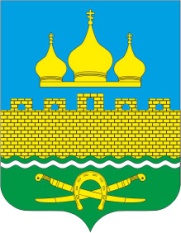 РОССИЙСКАЯ ФЕДЕРАЦИЯРОСТОВСКАЯ ОБЛАСТЬ  НЕКЛИНОВСКИЙ РАЙОНМУНИЦИПАЛЬНОЕ ОБРАЗОВАНИЕ «ТРОИЦКОЕ СЕЛЬСКОЕ ПОСЕЛЕНИЯ»АДМИНИСТРАЦИЯ ТРОИЦКОГО СЕЛЬСКОГО ПОСЕЛЕНИЯПОСТАНОВЛЕНИЕ С. Троицкое«23»  августа  2018 г. 						                             № 162	В соответствии со ст. ст. 39,40 Градостроительного кодекса   Российской Федерации от 29 декабря 2004г. № 190 – ФЗ, а также в соответствии   с Решением Собрания депутатов Троицкого сельского поселения  № 143 от 19 февраля  2016г. «О внесении изменений в Генеральный план и Правила землепользования и застройки Троицкого сельского поселения, на основании протокола общественных обсуждений от 09.08.2018г., заключения по результатам общественных обсуждений  от 16.08.2018г., Администрация Троицкого сельского поселения ПОСТАНОВЛЯЕТ1.  Предоставить администрации Неклиновского района разрешение на условно разрешенный вид использования земельного участка: «Для размещения объектов дошкольного, начального, общего и среднего (полного) общего образования»  на земельном участке, расположенном по адресу: Ростовская область, Неклиновский район с. Троицкое  ул. Монтажная 2. 2. Предоставить администрации Неклиновского района разрешение на отклонение от предельных параметров разрешенного строительства, реконструкции объектов капитального строительства на земельном участке, расположенном по адресу: Ростовская область, Неклиновский район,  с. Троицкое,  ул. Монтажная 2  в части: максимальное количество этажей:4», максимальный процент застройки: 80 процентов, предельная высота зданий, строений, сооружений – 18 метров.3. Постановление подлежит публикации на официальном сайте  Троицкого сельского поселения.4.Контроль за выполнением данного постановления оставляю за собой.   Глава Администрации Троицкого сельского поселения	                                                            О.Н. Гурина«О  предоставлении Администрации Неклиновского района разрешения на условно разрешенный вид использования земельного участка: «Для размещения объектов дошкольного, начального, общего и среднего (полного) общего образования» и предоставление разрешения на  отклонение от предельных параметров разрешенного строительства объекта капитального строительства, расположенного по адресу: с. Троицкое ул. Монтажная 2».